AWARDSDISTINGUISHED BEST TEACHER STATE AWARDSFOUNDER’S DAY – BEST TEACHER AWARD BY MANAGEMENTThe institution has instituted research awards since 2010. Every year, on Founders day, award for excellence in research and consultancy is given to the faculty who the highest Academic Performance Index scores (API) in Research and consultancy of three consecutive years. The recipients of these awards are listed below:***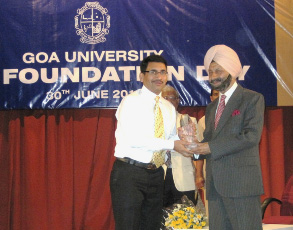 2010-2011:PROF. NANDKUMAR SAWANTBEST TEACHER SILVER JUBILEE AWARD BY GOA UNIVERSITY.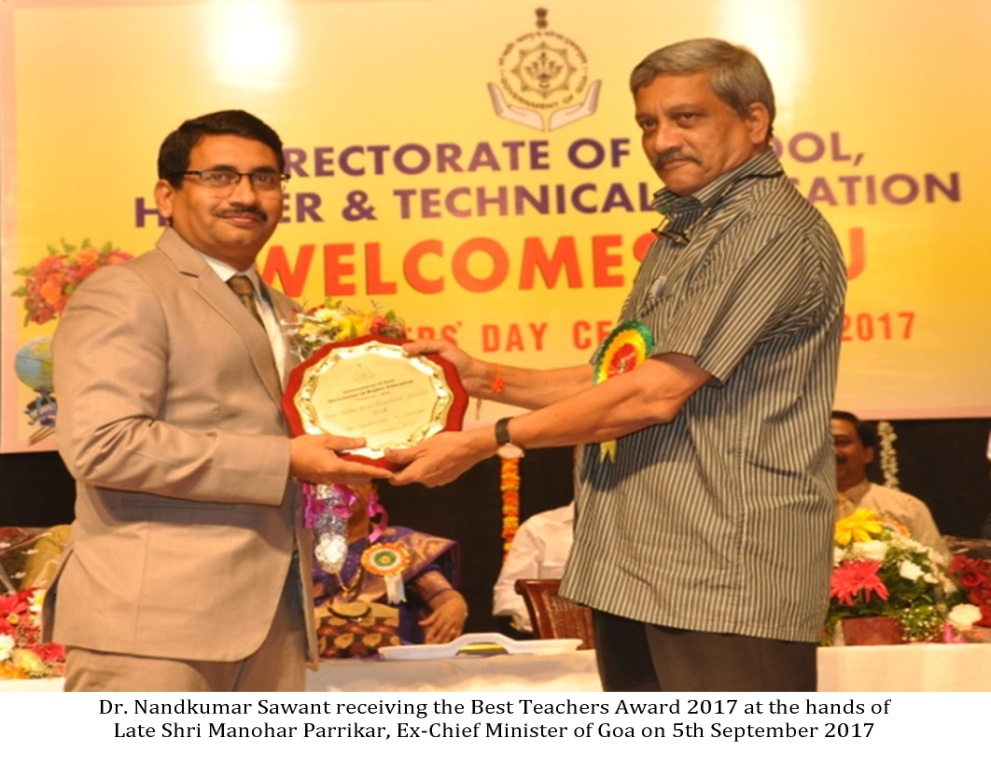 2017PROF. NANDKUMAR SAWANTBEST TEACHER STATE AWARD 2017AwardeeFounders Day Best Teacher  Awards Received1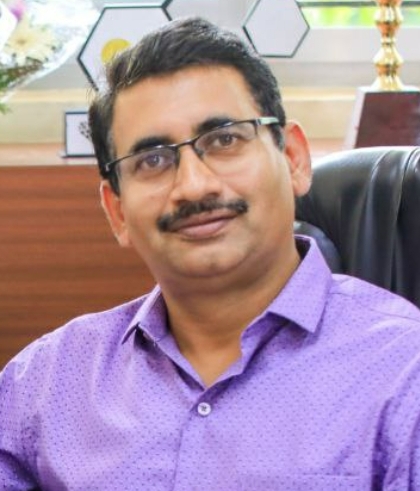 PROF. NANDKUMAR SAWANTProfessor & Head- Department of Geography and Research Centre 2010 -2011: Best Teacher Award -Excellence in Research and Consultancy2014-2015:  Best Teacher Award -Excellence in Research and Consultancy2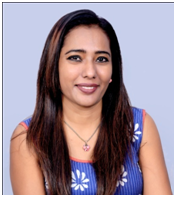 DR. NANDINI VAZ FERNANDESAssociate Professor & Head- Department of Zoology 2011-2012: Best Teacher Award-Excellence in Research and Consultancy.2014-2015:  Best Teacher Award -Excellence in Student related activities.2016-2017: Cornerstone Award- Best Teacher Award Excellence in Research and Consultancy2018-2019: Cornerstone Award: Best Teacher Award -Excellence in Student related activities.3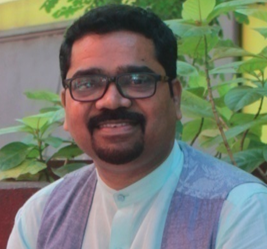 DR. HANUMANT CHOPDEKARHeadFormer Department of Konkani(Joined at Goa University- 2020)2018-2019: Cornerstone Award - Excellence in Research4SHRI. SHRIKRISHNA ADSUL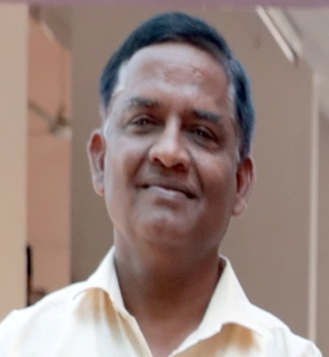 Associate Professor and HeadDepartment of Marathi(Retd. In 2019)2012-2013:  Best Teacher Award-Excellence in Research and Consultancy.4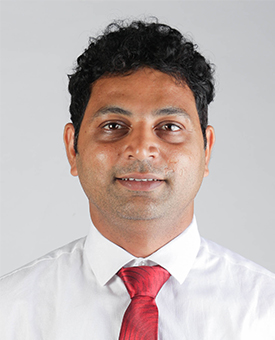 DR. SACHIN MORAESAssistant Professor & HeadDepartment of Sociology2015-2016: Best Teacher Award-Excellence in Student Related activities5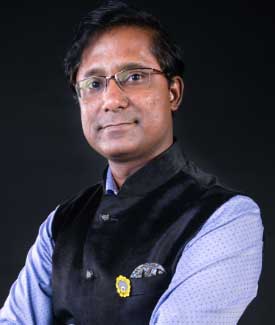 SHRI. ANDREW BARETTOAsst.ProfessorDepartment of English2016-2017: Cornerstone Award - Excellence in Student Related activities and public relations.6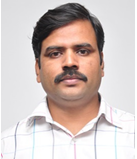 DR. SANJAY GAIKWADAssistant ProfessorDepartment of Geography2015-2016: Best Teacher Award-Excellence in Research and Consultancy7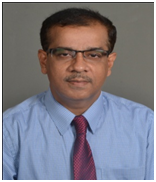 DR. ANIMESH ADHIKARIAssociate ProfessorDepartment of Computer Science(Retd: 2018)2009-2010: Best Teacher Award-Excellence in Research and ConsultancyAWARDEES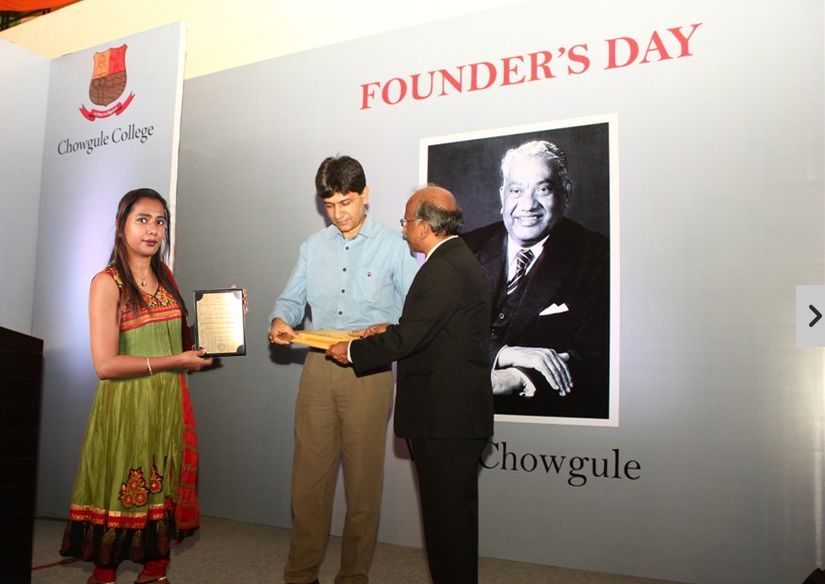 2011-2012DR. NANDINI VAZ FERNANDESBest Teacher Award-Excellence in Research and Consultancy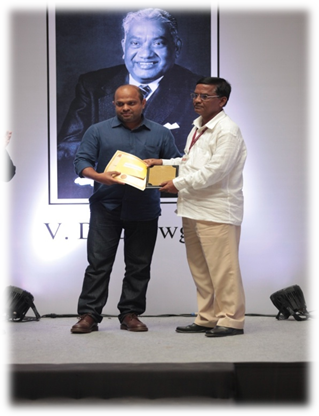 2012-2013 PROF. SHRI KRISHNA ADSULBest Teacher Award-Excellence in Research and Consultancy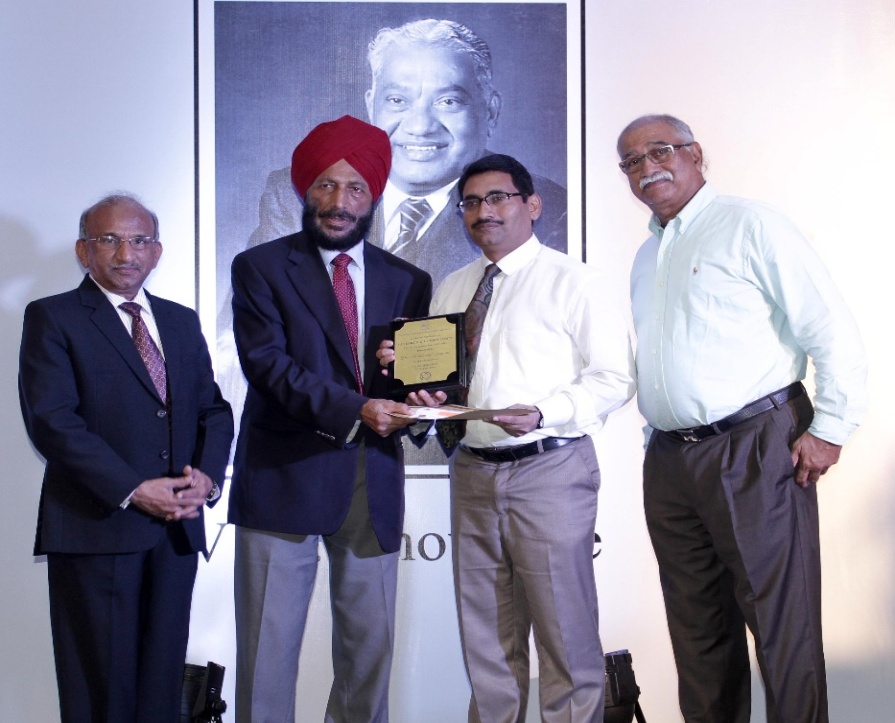 2014-2015DR. NANDKUMAR SAWANTBest Teacher Award -Excellence in Research and Consultancy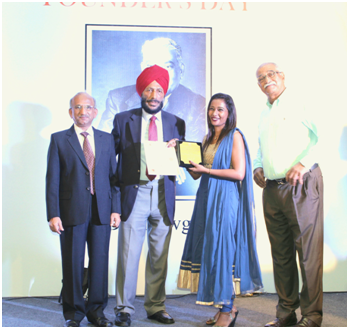 2014-2015DR. NANDINI VAZ FERNANDESBest Teacher Award -Excellence in Student related activities.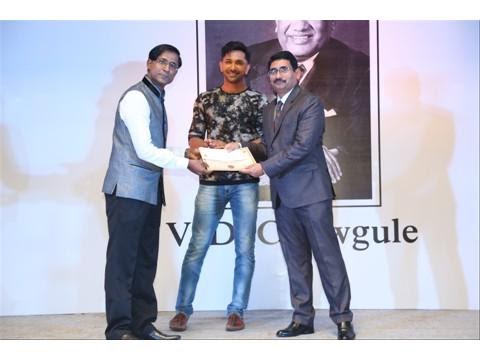 2016-2017SHRI. ANDREW BARETTOCornerstone Award - Excellence in Student Related activities and public relations.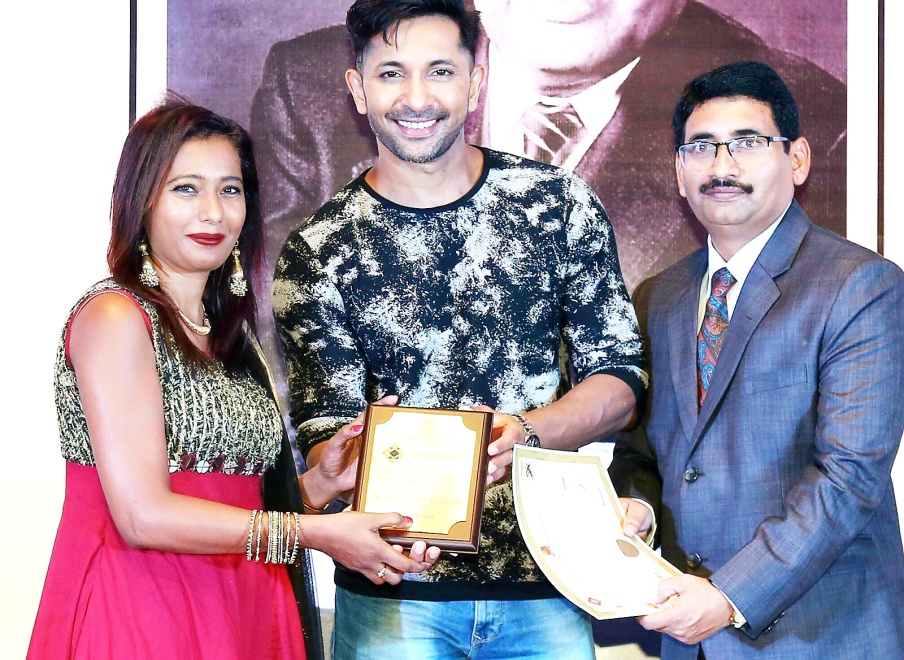 2016-2017DR. NANDINI VAZ FERNANDES:Cornerstone Award - Excellence in Research and Consultancy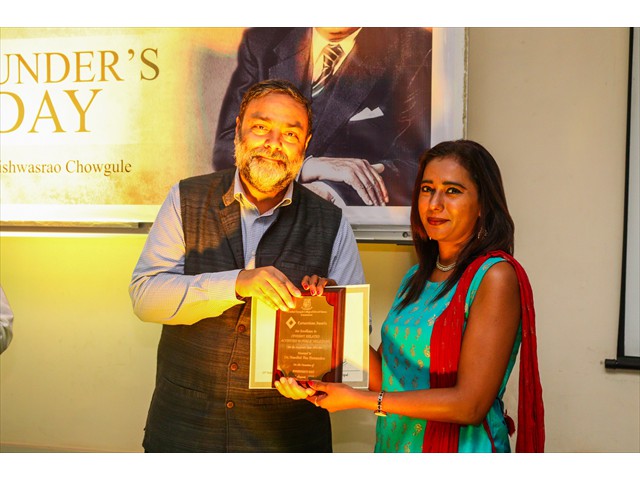 2018-2019DR. NANDINI VAZ FERNANDES:Cornerstone Award - Excellence in Student Related activities and public relations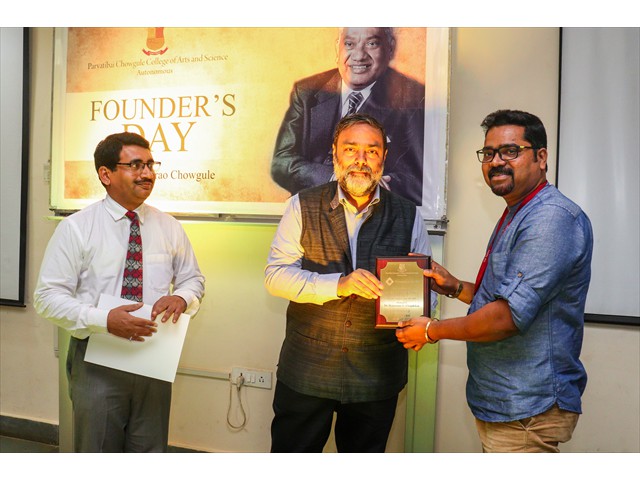 2018-2019DR. HANUMANT CHOPDEKARCornerstone Award - Excellence in Research and Consultancy